GEHAKTBALLETJES IN TOMATENSAUSZET KLAARZET KLAARZET KLAARZET KLAAREen grote kookpot (voor de bouillon)Een kookpot (voor de saus)Een kookpot (voor de gezeefde bouillon)Een mesjeEen klopperEen houten roerlepelEen pottenlikkerEen groot bord (om de gerolde balletjes op te leggen)Een zeefmaatbekerEen grote kookpot (voor de bouillon)Een kookpot (voor de saus)Een kookpot (voor de gezeefde bouillon)Een mesjeEen klopperEen houten roerlepelEen pottenlikkerEen groot bord (om de gerolde balletjes op te leggen)Een zeefmaatbekerEen grote kookpot (voor de bouillon)Een kookpot (voor de saus)Een kookpot (voor de gezeefde bouillon)Een mesjeEen klopperEen houten roerlepelEen pottenlikkerEen groot bord (om de gerolde balletjes op te leggen)Een zeefmaatbekerEen grote kookpot (voor de bouillon)Een kookpot (voor de saus)Een kookpot (voor de gezeefde bouillon)Een mesjeEen klopperEen houten roerlepelEen pottenlikkerEen groot bord (om de gerolde balletjes op te leggen)Een zeefmaatbekerINGREDIËNTENINGREDIËNTENINGREDIËNTENINGREDIËNTENWater 1 LAjuin 1Tijm  2 takjesLaurier 2 blaadjesRundsbouillon 1 blokjeGemengd gehakt rund/varken 300 grWater 1 LAjuin 1Tijm  2 takjesLaurier 2 blaadjesRundsbouillon 1 blokjeGemengd gehakt rund/varken 300 grBoter 50 grBloem 50 grMelk 2 dlTomatenpuree 1 blikjePeper en zoutnootmuskaatBoter 50 grBloem 50 grMelk 2 dlTomatenpuree 1 blikjePeper en zoutnootmuskaatAAN HET WERKAAN HET WERKAAN HET WERKAAN HET WERKAde bouillon:de bouillon:de bouillon:1Breng 1 liter water aan de kookBreng 1 liter water aan de kook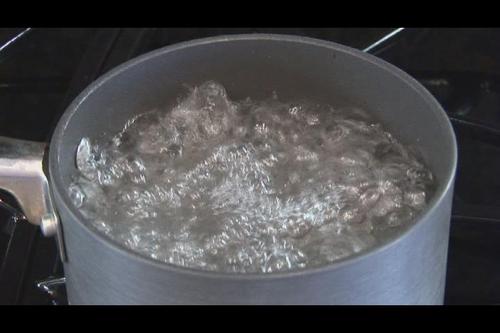 2Pel de ajuinSnij de de ajuin in 4 stukkenPel de ajuinSnij de de ajuin in 4 stukken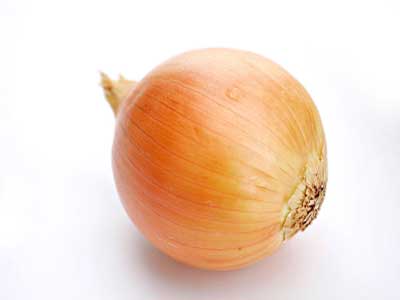 3Voeg de ajuin, tijm, laurier en het rundsbouillonblokje toe aan het waterVoeg de ajuin, tijm, laurier en het rundsbouillonblokje toe aan het water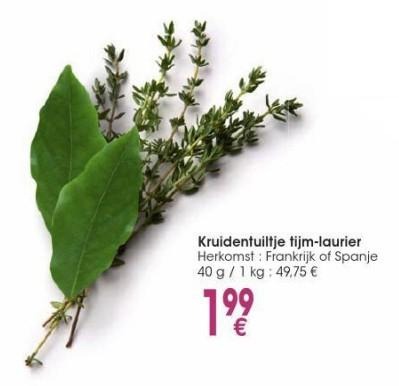 4Laat doorkokenLaat doorkokenBgehakballetjes:gehakballetjes:gehakballetjes:5Rol kleine balletjes van het gehaktRol kleine balletjes van het gehakt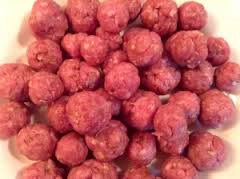 Cchampignons champignons B6Reinig de champignonsReinig de champignons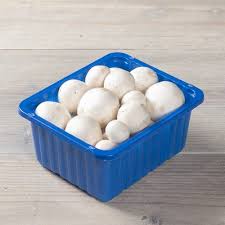 7Snij de champignons in 4 stukkenSnij de champignons in 4 stukken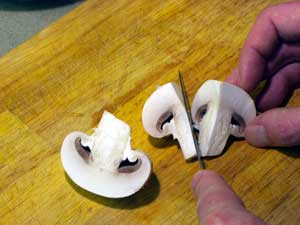 8Voeg de champignons toe aan de kokende bouillonVoeg de balletjes toe aan de kokende bouillonVoeg de champignons toe aan de kokende bouillonVoeg de balletjes toe aan de kokende bouillon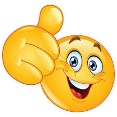 De balletjes en champignons zijn gaar als ze komen bovendrijvenDe balletjes en champignons zijn gaar als ze komen bovendrijvenDe balletjes en champignons zijn gaar als ze komen bovendrijven9Zet de zeef boven een komGiet de balletjes en de champignons door de zeef als ze gaar zijnVerwijder de ajuin, tijm en laurierblaadjesZet de zeef boven een komGiet de balletjes en de champignons door de zeef als ze gaar zijnVerwijder de ajuin, tijm en laurierblaadjes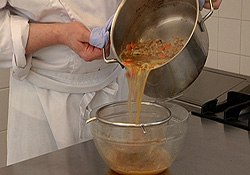 D de tomatensaus: de tomatensaus: de tomatensaus:Meet 5 dl van de bouillonMeet 5 dl van de bouillon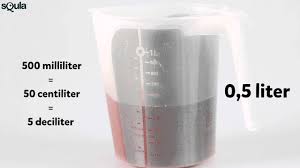 11Smelt boter in de pot voor de sausSmelt boter in de pot voor de saus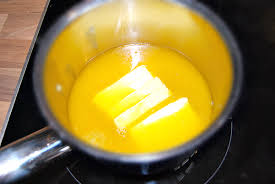 12Voeg de bloem toe (nu heb je een roux)Laat dextrineren Voeg de bloem toe (nu heb je een roux)Laat dextrineren 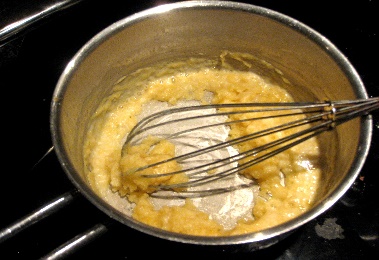 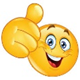 Dextrineren = de bloem laten drogen tot je een lichte koekjesgeur ruikt.Hierdoor verdwijnt de bloemsmaak uit de saus!Dextrineren = de bloem laten drogen tot je een lichte koekjesgeur ruikt.Hierdoor verdwijnt de bloemsmaak uit de saus!Dextrineren = de bloem laten drogen tot je een lichte koekjesgeur ruikt.Hierdoor verdwijnt de bloemsmaak uit de saus!13Zet de pot van het vuurVoeg de melk toeKlop tot er geen brokjes bloem meer in zitten. Zet de pot van het vuurVoeg de melk toeKlop tot er geen brokjes bloem meer in zitten. 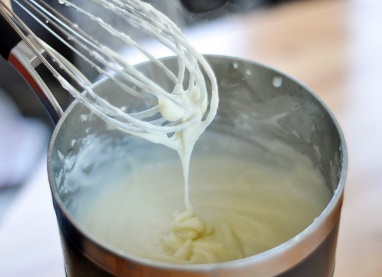 14Zet de pan terug op het vuurVoeg de helft van de bouillon toeKlop de bouillon door de saus.Zet de pan terug op het vuurVoeg de helft van de bouillon toeKlop de bouillon door de saus.15Laat opkokenRoer steeds met de klopperLaat de saus indikkenLaat opkokenRoer steeds met de klopperLaat de saus indikken16Zet van het vuurRoer de tomatenpuree door de sausZet van het vuurRoer de tomatenpuree door de saus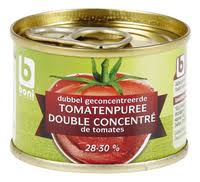 17Kruid met p & z en nootmuskaatKruid met p & z en nootmuskaatAls de saus te dik is kan je hem nog wat aanlengen met bouillonAls de saus te dik is kan je hem nog wat aanlengen met bouillonAls de saus te dik is kan je hem nog wat aanlengen met bouillonEde afwerking:de afwerking:de afwerking:18Voeg de champignons en de balletjes toe aan de saus.Voeg de champignons en de balletjes toe aan de saus.